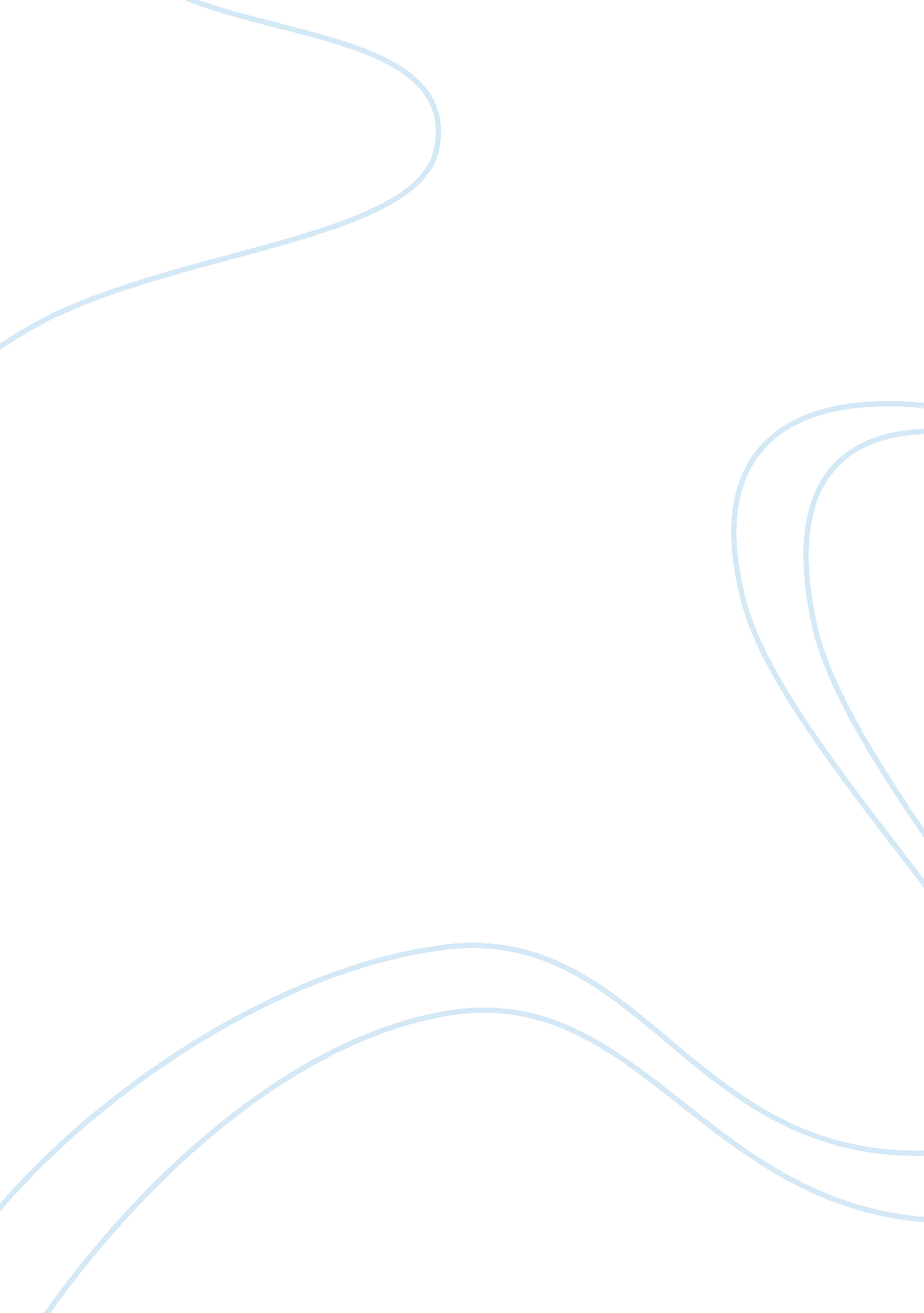 Example of essay on nietzsche's concept of the will to powerPsychology, Success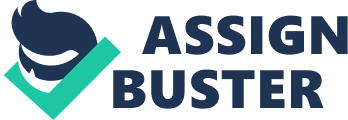 According to Nietzsche, the universe is very complex that it cannot be known objectively and that there are only opinions in the universe and no facts. This is a subjective view of the universe. According to his philosophy on the will to power, which refers to the drive to perfect and transcend the self through the possession and exercise of creative power, or simply the unconscious or conscious individual desire to exercise authority of followers. According to this philosophy, the will to power is broken down into three levels. The lowest of these levels is the will to physically dominate others is the most primitive level. He categorizes most humanity in the second level, which entails the desire to dominate the body, whether fighting additions and urges such as eating, drinking or smoking. Most people according to Nietzsche never achieve the final level in this philosophy. This level is the desire to dominate the mind through self-actualization. Alfred Adler's insight of Nietzsche's " Will to Power" Basing on his experience as a doctor and psychotherapist, he founded the school of individual psychology. He also based his argument on contradicting Sigmund Freud’s pleasure principle and replaced instinctual drives with fictional-goal driven desires. He indicated that these goals could be interpreted with other infinite sub goals. He viewed humanity holistically focusing on the individual’s creative power to change for the better. Whereas, the former philosopher argues that the individual has the desire to dominate others, Adler considers the will to power as the desire by an individual to actualize power with the motive of gaining pleaser rather than control. His major concern was to assist individual patients to overcome the superiority-inferiority complex. He indicated that struggling for superiority does not solely refer to the desire to be better, but also entails that individuals would wish to better than others and not only improving their own right. 